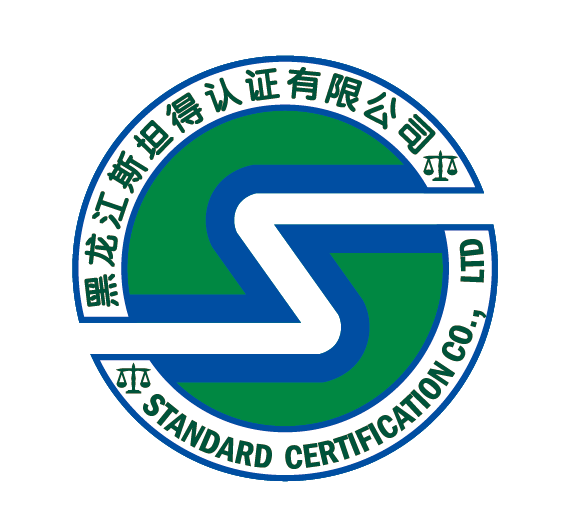 有机产品认证调查表（有机产品加工）申请单位：                                           单位地址：                                                       负 责 人：                     联 系 人：                            电话/传真：                    手     机：                             E-mail:                                                加工厂/公司名称：                                    单位地址：                                                         负 责 人：                       联 系 人：                          联系电话/传真：                 手    机：                         第一部分 基本情况申请认证加工场所2、生产组织模式3、申请认证产品情况4、平行生产情况5、认证产品销售情况6、有机产品生产历史第二部分 厂区环境1. 加工场所所处位置类型：□城区   □乡村  □食品工业园区   □其他2. 加工场所是否符合所在国家及行业部门有关规定并具有相关资质？ □是    □否3. 企业周边环境4. 30公里范围内排污企业情况5. 厂区内环境6. 生产车间环境7. 加工厂环境适宜性的评价第三部分  加工配料1、加工配料概况注：如原料品种较多，请另附表格；2、如食品添加剂、加工助剂和营养强化剂等品种较多，请另附表格。 2、投入、产出统计3、加工配料其他事项第四部分  加工1、工艺流程及工艺条件2、工艺设备3、卫生管理及有害生物防治4、污水排放和加工废弃物处理方法5、有机加工风险控制措施第五部分  包装、贮藏、运输1、包装2、贮存3、运输第六部分   标识与销售1、 标识   □ 不涉及 2、 销售   □ 不涉及 第七部分  管理体系1、质量管理体系的内容是否完善？2、描述质量手册和程序文件的制定、修订、发放与控制、适宜性和有效性的情况：3、资源管理4、内部检查方法：5、记录体系是否正确、详细、完善？6、原料和产品的批号系统第八部分  改进建议和措施有机产品认证标准检查后所发现的不足之处以及提出的改进建议和措施：声   明    我在此声明，在我个人的经历、知识和能力范围内，本调查表中所填写并反映的所有生产、加工和经营的情况都是真实的、准确的。我在此认同，后续必要的现场检查（包括抽样检测，查验原始记录及票据）是为了验证符合有机产品标准的需要。同时我也知道，即使本调查内容经审查得到通过，并不意味着申报产品通过了有机产品认证。负责人（签字）：                  ； 内检员（签字）：                申请企业中文名称申请企业英文名称法定代表人企业地址办事处地址企业成立日期负责人姓名职  务注册资本流动资金职工人数技术人员数邮政编码电  话电子信箱传  真网   址加工厂性质□国有    □私营    □股份公司    □其他，请描述：           □国有    □私营    □股份公司    □其他，请描述：           申请认证单位与加工场所的关系申请认证单位与加工场所的关系□自有      □委托加工      □其他，请描述：            产品类型□ 食品加工      □饲料加工□ 食品加工      □饲料加工生产人员数量管理人员数量管理人员数量对生产人员是否进行了技术培训？对生产人员是否进行了技术培训？是□否□生产人员是否有上岗证书？生产人员是否有上岗证书？是□否□组织机构框图组织机构框图组织机构框图组织机构框图组织机构框图组织机构框图序号产品名称执行标准号及名称商标名称型号规格包装形式产量（吨/年）1大米234是否存在平行生产（有机/普通）？是否存在平行生产（有机/普通）？是否存在平行生产（有机/普通）？是否存在平行生产（有机/普通）？是是否同一生产单元非申请认证产品基本信息同一生产单元非申请认证产品基本信息同一生产单元非申请认证产品基本信息同一生产单元非申请认证产品基本信息同一生产单元非申请认证产品基本信息同一生产单元非申请认证产品基本信息同一生产单元非申请认证产品基本信息产品名称产品名称产量生产方式生产方式投入品使用情况描述投入品使用情况描述大米大米物理研磨物理研磨无无同一生产单元非有机方式生产的产品基本信息同一生产单元非有机方式生产的产品基本信息同一生产单元非有机方式生产的产品基本信息同一生产单元非有机方式生产的产品基本信息同一生产单元非有机方式生产的产品基本信息同一生产单元非有机方式生产的产品基本信息同一生产单元非有机方式生产的产品基本信息产品名称产品名称产量生产方式生产方式投入品使用情况描述投入品使用情况描述大米大米如同时加工有机与常规产品，请描述在原料运输、加工及储藏各环节中进行隔离与管理，避免混淆污染的措施。□从空间上隔离 (不同的加工设备)  □从时间上隔离 (相同的加工设备,不同的加工时间段)□其他措施：具体描述：               如同时加工有机与常规产品，请描述在原料运输、加工及储藏各环节中进行隔离与管理，避免混淆污染的措施。□从空间上隔离 (不同的加工设备)  □从时间上隔离 (相同的加工设备,不同的加工时间段)□其他措施：具体描述：               如同时加工有机与常规产品，请描述在原料运输、加工及储藏各环节中进行隔离与管理，避免混淆污染的措施。□从空间上隔离 (不同的加工设备)  □从时间上隔离 (相同的加工设备,不同的加工时间段)□其他措施：具体描述：               如同时加工有机与常规产品，请描述在原料运输、加工及储藏各环节中进行隔离与管理，避免混淆污染的措施。□从空间上隔离 (不同的加工设备)  □从时间上隔离 (相同的加工设备,不同的加工时间段)□其他措施：具体描述：               如同时加工有机与常规产品，请描述在原料运输、加工及储藏各环节中进行隔离与管理，避免混淆污染的措施。□从空间上隔离 (不同的加工设备)  □从时间上隔离 (相同的加工设备,不同的加工时间段)□其他措施：具体描述：               如同时加工有机与常规产品，请描述在原料运输、加工及储藏各环节中进行隔离与管理，避免混淆污染的措施。□从空间上隔离 (不同的加工设备)  □从时间上隔离 (相同的加工设备,不同的加工时间段)□其他措施：具体描述：               如同时加工有机与常规产品，请描述在原料运输、加工及储藏各环节中进行隔离与管理，避免混淆污染的措施。□从空间上隔离 (不同的加工设备)  □从时间上隔离 (相同的加工设备,不同的加工时间段)□其他措施：具体描述：               国内销售情况上年度销售总量（吨）：上年度销售总量（吨）：销售额（万元）：销售额（万元）：销售额（万元）：本年度加工计划产品名称产品名称产量（吨）产量（吨）产量（吨）本年度加工计划国内主要销售地区出口情况销售总量（吨）销售额（万元）销售额（万元）出口代理商简况中文名称联系人出口代理商简况地  址电  话出口代理商简况产品是否经过出口商处理（如换包装等）产品是否经过出口商处理（如换包装等）产品是否经过出口商处理（如换包装等）□是    □否□是    □否本企业何时开始有机产品生产？本企业何时开始有机产品生产？本企业何时开始有机产品生产？本企业何时开始有机产品生产？本企业何时开始有机产品生产？本企业何时开始有机产品生产？本企业何时开始有机产品生产？此前是否通过其他认证机构的有机认证？如是，为哪家认证机构？证书有效期？此前是否通过其他认证机构的有机认证？如是，为哪家认证机构？证书有效期？此前是否通过其他认证机构的有机认证？如是，为哪家认证机构？证书有效期？此前是否通过其他认证机构的有机认证？如是，为哪家认证机构？证书有效期？此前是否通过其他认证机构的有机认证？如是，为哪家认证机构？证书有效期？此前是否通过其他认证机构的有机认证？如是，为哪家认证机构？证书有效期？此前是否通过其他认证机构的有机认证？如是，为哪家认证机构？证书有效期？此前是否被拒绝通过有机认证或被撤销过认证证书？为哪家机构？被拒绝或撤销证书的原因？此前是否被拒绝通过有机认证或被撤销过认证证书？为哪家机构？被拒绝或撤销证书的原因？此前是否被拒绝通过有机认证或被撤销过认证证书？为哪家机构？被拒绝或撤销证书的原因？此前是否被拒绝通过有机认证或被撤销过认证证书？为哪家机构？被拒绝或撤销证书的原因？此前是否被拒绝通过有机认证或被撤销过认证证书？为哪家机构？被拒绝或撤销证书的原因？此前是否被拒绝通过有机认证或被撤销过认证证书？为哪家机构？被拒绝或撤销证书的原因？此前是否被拒绝通过有机认证或被撤销过认证证书？为哪家机构？被拒绝或撤销证书的原因？前次认证整改或转换期要求完成情况（包括其它认证机构）前次认证整改或转换期要求完成情况（包括其它认证机构）前次认证整改或转换期要求完成情况（包括其它认证机构）前次认证整改或转换期要求完成情况（包括其它认证机构）前次认证整改或转换期要求完成情况（包括其它认证机构）前次认证整改或转换期要求完成情况（包括其它认证机构）前次认证整改或转换期要求完成情况（包括其它认证机构）无整改要求或转换期初次认证初次认证初次认证初次认证初次认证初次认证整改或转换期要求时限完成百分率（％）整改是否及时整改是否及时根本未改进备注整改或转换期要求时限完成百分率（％）是否根本未改进备注本企业进行有机生产的动机？本企业进行有机生产的动机？本企业进行有机生产的动机？本企业进行有机生产的动机？本企业进行有机生产的动机？本企业进行有机生产的动机？本企业进行有机生产的动机？本企业进行有机生产的主要优势？本企业进行有机生产的主要优势？本企业进行有机生产的主要优势？本企业进行有机生产的主要优势？本企业进行有机生产的主要优势？本企业进行有机生产的主要优势？本企业进行有机生产的主要优势？本企业进行有机生产的主要问题？本企业进行有机生产的主要问题？本企业进行有机生产的主要问题？本企业进行有机生产的主要问题？本企业进行有机生产的主要问题？本企业进行有机生产的主要问题？本企业进行有机生产的主要问题？其他补充说明的重要问题其他补充说明的重要问题其他补充说明的重要问题其他补充说明的重要问题其他补充说明的重要问题其他补充说明的重要问题其他补充说明的重要问题企业所在地年主导风向频率（％）最近的城乡在本企业何方位距离（km）最近铁路干线在本企业何方位距离（km）最近国道公路在本企业何方位距离（km）序号排污企业名称在本企业何方向距离（km）排放烟尘黑度其它烟囱排放物1厂区面积(m2)厂区面积(m2)其中露地面积(m2)其中露地面积(m2)其中露地面积(m2)围栏类型砖石墙围栏高度（m）围栏高度（m）其他锅炉吨位燃料类型除尘器类型烟囱高度（m）烟囱高度（m）车间名称使用面积(m2)使用面积(m2)使用面积(m2)更衣室数量洗盥室数量洗盥室数量工休室数量工休室数量工休室数量消毒设施紫外灯紫外灯无菌充气无菌充气无菌充气其它其它地   面地   面地   面地   面地   面墙   壁墙   壁墙   壁墙   壁墙   壁天花板材质天花板材质天花板材质天花板材质门窗材质门窗材质门窗材质材  质坡  度坡  度地漏数量地漏数量墙裙材质墙裙材质墙面材质墙面材质墙面材质防蝇虫设施有无内窗台有无内窗台照明灯数量照明灯数量有无防护罩有无防护罩有无防护罩有无防护罩有无防护罩温控设备类型及数量温控设备类型及数量温控设备类型及数量温控设备类型及数量无无无通风设备类型及数量通风设备类型及数量通风设备类型及数量通风设备类型及数量通风设备类型及数量维修工具集中放置否？维修工具集中放置否？维修工具集中放置否？维修工具集中放置否？维修工具集中放置否？维修工具集中放置否？是是□□□□否否否□□消防器材合理放置否？消防器材合理放置否？消防器材合理放置否？消防器材合理放置否？消防器材合理放置否？消防器材合理放置否？是是□□□□否否否□□废弃物容器集中放置否？废弃物容器集中放置否？废弃物容器集中放置否？废弃物容器集中放置否？废弃物容器集中放置否？废弃物容器集中放置否？是是□□□□否否否□□危险品集中放置否？危险品集中放置否？危险品集中放置否？危险品集中放置否？危险品集中放置否？危险品集中放置否？是是√√√√否否否生产用水水源生产用水水源自来水自来水自来水自来水净化设施名称及数量净化设施名称及数量净化设施名称及数量净化设施名称及数量净化设施名称及数量净化设施名称及数量净水器净水器净水器净水器净水器非生产用水水源非生产用水水源自来水自来水自来水自来水自来水自来水自来水自来水自来水自来水自来水自来水自来水自来水自来水废水排放方式废水排放方式集中排放集中排放集中排放集中排放集中排放集中排放集中排放集中排放集中排放集中排放集中排放集中排放集中排放集中排放集中排放配料名称来源有机/常规是否涉及转基因？原料原料原料辅料（包括食品添加剂、加工助剂和营养强化剂等）辅料（包括食品添加剂、加工助剂和营养强化剂等）辅料（包括食品添加剂、加工助剂和营养强化剂等）辅料（包括食品添加剂、加工助剂和营养强化剂等）加工用水 加工过程中是否涉及加工用水？ □是    □否水源：□市政供水   □公司水井   □山泉水   □ 其他：                                                                         水在加工过程中的作用：                                                   □配料  □加工助剂   □蒸煮  □冷却 □运输产品  □清洁有机产品   □清洁设备   □其他用途：         加工过程中是否涉及加工用水？ □是    □否水源：□市政供水   □公司水井   □山泉水   □ 其他：                                                                         水在加工过程中的作用：                                                   □配料  □加工助剂   □蒸煮  □冷却 □运输产品  □清洁有机产品   □清洁设备   □其他用途：         加工过程中是否涉及加工用水？ □是    □否水源：□市政供水   □公司水井   □山泉水   □ 其他：                                                                         水在加工过程中的作用：                                                   □配料  □加工助剂   □蒸煮  □冷却 □运输产品  □清洁有机产品   □清洁设备   □其他用途：         加工过程中是否涉及加工用水？ □是    □否水源：□市政供水   □公司水井   □山泉水   □ 其他：                                                                         水在加工过程中的作用：                                                   □配料  □加工助剂   □蒸煮  □冷却 □运输产品  □清洁有机产品   □清洁设备   □其他用途：         食用盐是否符合GB2721食用盐卫生标准？ □是   □否   □不涉及是否符合GB2721食用盐卫生标准？ □是   □否   □不涉及是否符合GB2721食用盐卫生标准？ □是   □否   □不涉及是否符合GB2721食用盐卫生标准？ □是   □否   □不涉及投入品管理制度及质量保证：投入品采购与保管制度                          投入品使用审核批准制度                          投入品索证验收制度投入品管理制度及质量保证：投入品采购与保管制度                          投入品使用审核批准制度                          投入品索证验收制度投入品管理制度及质量保证：投入品采购与保管制度                          投入品使用审核批准制度                          投入品索证验收制度投入品管理制度及质量保证：投入品采购与保管制度                          投入品使用审核批准制度                          投入品索证验收制度投入品管理制度及质量保证：投入品采购与保管制度                          投入品使用审核批准制度                          投入品索证验收制度成品名有机配料（包括原料、添加剂、加工助剂等所有投入物质）有机配料（包括原料、添加剂、加工助剂等所有投入物质）有机配料（包括原料、添加剂、加工助剂等所有投入物质）出成率（﹪）成品量(吨)成品名原料、添加剂、加工助剂名称在终产品中所占比例用量(吨)出成率（﹪）成品量(吨)使用前对原料处理情况（如清洗、过滤等）：处理场所名称、地址、电话：原料包装材质、型号规格及标签特注内容：原料运送本企业的方式：装卸方式及运输中卫生要点：人工和机械装卸。加工前保管场所：保管方式：原料库容及卫生环境情况：保管中菌、虫、鼠防治措施及所用药物： 原料进货后加工前是否保存在其它公司？如是，请阐明公司名称、地址、电话：列出产品加工过程中所采用的处理方法及工艺：□机械    □冷冻    □加热    □微波    □烟熏    □微生物发酵工艺□提取   □浓缩    □沉淀    □过滤    辐射   □其他：       详述各申报产品的加工工艺流程图（体现所有涉及的加工环节，包括从原料验收至成品出库全过程）：如果采用了提取工艺，请列出所使用的溶剂：   □ 不涉及□水   □乙醇   □动植物油   □醋    □二氧化碳   □氮    □羧酸        □其他：       如果采用了浓缩工艺，请列出浓缩方法：  □ 不涉及□蒸发浓缩   □真空浓缩   □冷冻浓缩     □其他：       加工过程中是否使用过滤材料？□是   □ 否  如是，请说明其材质           该过滤材料是否可能被有害物质渗透？□是   □ 否  □不涉及序号设备名称台数加工能力加工能力加工产品名称序号设备名称台数吨/小时吨/年加工产品名称1234567891011加工场所内常见的有害生物： □鼠    □ 蚊蝇等昆虫    □小型动物    □鸟类    □其他：               采取何种管理措施来预防有害生物的发生？□消除有害生物的孳生条件□防止有害生物接触加工和处理设备□通过对温度、湿度、光照、空气等环境因素的控制，防止有害生物的繁殖□其他：                          使用何种设施或材料防治有害生物： □杀虫灯   □防虫网   □粘鼠板   □捕鼠笼 □挡鼠板   □温湿度控制   □中草药   □ 其他：                      加工过程中是否使用消毒剂？□是   □否如是，使用何种物质：□乙醇   □次氯酸钙   □次氯酸钠   □二氧化氯    □过氧化氢，□其他：            。说明所用包装材料材质是否使用包装填充剂？□否   □是              如是，请列出   □二氧化碳  □氮   □ 其他 ：             在申请认证场所外对产品进行二次分装或分割？ □ 是   □否包装过程及包装容器消毒杀菌说明包装设备及印刷油墨、粘结剂等物品说明包装车间杀灭菌措施说明包装图示及标签内容说明贮存库数量、容积及类型（常温、冷藏或气调等）说明如申报产品与常规食品同库贮存，阐明区分方法：说明贮存库卫生清扫管理方法说明贮存库菌、虫、鼠防治措施，所用设备及药品的名称、生产厂家、使用方法、用量等是否在企业外借用贮存库？如是，请阐明其名称、地址、电话及库容等说明运输方法、运输单位（个人）基本情况如申报产品与常规产品共同运输，阐明区分方法说明运输车辆清洗方法说明保证运输中不受虫害及其它气象因素危害的措施说明保证装卸中产品不受损害的措施是否计划在获证产品或者产品的最小销售包装上加施有机认证标志、有机码？□是   □否   □不涉及；如是，请选择加施的方式：□购买使用有机产品防伪标签   □ 申请自行印制是否制定了标志的管理制度                        □是       □否在产品销售时采取何种措施保证有机产品的完整性和可追溯性：□避免将有机产品与非有机产品混合□避免将有机产品与禁用物质接触□建立有机产品的购买、运输、储存、出入库和销售等记录□其他（请说明）：                                    质量管理手册企业章程及各种规章制度是否不适用质量管理手册组织管理机构的设置质量管理手册组织管理机构人员的设置质量管理手册有机加工负责人的设置质量管理手册内部检查员的设置质量管理手册质量负责人的设置质量管理手册卫生管理负责人的设置质量管理手册班组长的设置质量管理手册具体操作人员的设置质量管理手册有机加工和经营的方针和目标质量管理手册质量管理手册姓名职务是否了解或熟悉国家有机标准要求负责的范围生产管理者□不了解  □了解   □熟悉  □掌握内部检查员□不了解   □了解  □熟悉   □掌握记录内容记录内容是否不适用供应商评价记录供应商评价记录原材料认证及检测记录原材料认证及检测记录采购订单或合同采购订单或合同原材料运输和验收记录原材料运输和验收记录原材料初入库及库存记录原材料初入库及库存记录生产记录或工艺流程单生产记录或工艺流程单生产报表生产报表车间和设备清洗记录车间和设备清洗记录个人卫生记录个人卫生记录平行生产控制记录平行生产控制记录有害生物控制记录有害生物控制记录包装记录包装记录有机产品标志使用记录有机产品标志使用记录成品出入库记录成品出入库记录运输记录运输记录销售记录销售记录是否有如下凭证原材料的采购是否有如下凭证添加剂和加工助剂为非转基因是否有如下凭证购销合同及发票批号含义解释按该批次是否具有双向追踪性□ 是      □ 否□ 是      □ 否缺陷改进建议和措施期限